CALENDARIO SESIONES ORDINARIAS COMITÉ DE TRANSPARENCIA2022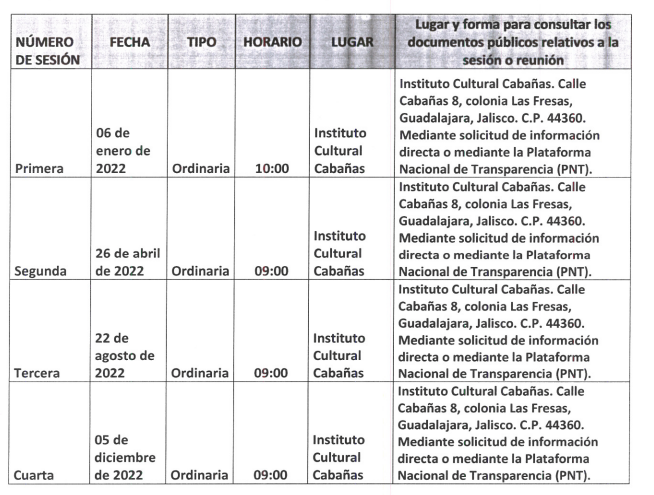 